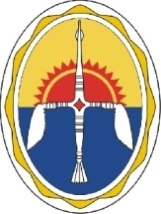 КРАСНОЯРСКИЙ КРАЙЭВЕНКИЙСКИЙ МУНИЦИПАЛЬНЫЙ РАЙОНЧИРИНДИНСКИЙПОСЕЛКОВЫЙ СОВЕТ ДЕПУТАТОВРЕШЕНИЕ5 созыв26  сессия«25» октября  2023  года                                   №  96                                      п. ЧириндаО переносе памятника воинам ВОВНа основании проведенного «25» октября 2023г. собрания граждан, руководствуясь Уставом поселка Чиринда, Чириндинский поселковый Совет депутатовРЕШИЛ:1. Перенести памятник воинам ВОВ, находящийся на территории п.Чиринда земельного участка кадастрового номера 88:01:0090001:328, к зданию Сельского дома культуры п.Чиринда на расстоянии 100 метров.2.  Настоящее решение вступает в силу со дня его принятия и подлежит официальному опубликованию в периодическом печатном средстве массовой информации «Официальный вестник Эвенкийского муниципального района»Председатель Чириндинскогопоселкового Совета депутатовГлава поселка Чиринда                                                                                   М.А. Демьянова